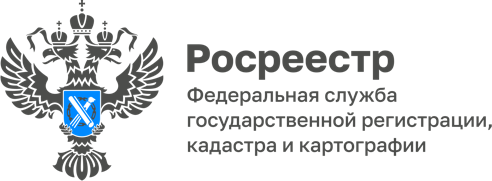 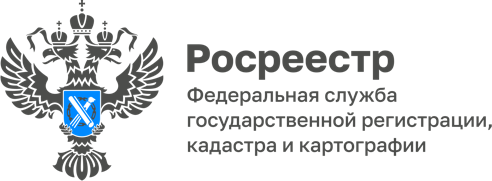 05.10.2022Росреестр рассказал о порядке и сроках оформления права собственности в Алтайском крае на презентации регионального инвестиционного стандарта для деловых кругов регионаВ соответствии с поручением Президента Российской Федерации от 26.06.2021 № Пр-1096, данным по итогам Петербургского международного экономического форума в 2021 году, Правительству Российской Федерации совместно с органами исполнительной власти субъектов Российской Федерации поручено создать систему поддержки новых инвестиционных проектов и обеспечить ее внедрение к 2024 году во всех субъектах Российской Федерации. Новый стандарт, предложенный Минэкономразвития России, сформирован на основе наработанных региональных управленческих практик. Алтайский край включен Минэкономразвития России в перечень 30-ти пилотных регионов, которым необходимо обеспечить внедрение инвестстандарта в 2022 году. Исполнение данного поручения осуществляется под руководством Первого заместителя председателя Правительства РФ А.Р. Белоусова и в эту работу, помимо регионов, вовлечены профильные федеральные органы исполнительной власти: Минстрой, Минэнерго, Минтранс, Росреестр.04.10.2022 Министерство экономического развития Алтайского края собрало представителей деловых кругов и бизнес-сообществ для презентации Элементов стандарта (раздел по инвестстандарту на портале: http://invest.alregn.ru/investoram-n/investitsionnyy-klimat/regionalnyy-investitsionnyy-standart-2-0/).Участникам совещания также были представлены доклады региональных представителей Минпромэнерго, Минстроя, Алтайкрайимущества и Росреестра с презентациями различных процедур, задействованных в осуществлении инвестиционных проектов. Так, заместитель руководителя Управления Росреестра по Алтайскому краю Елена Бандурова рассказала о сроках и процедуре оформления права собственности в Алтайском крае:«Развитию благоприятного инвестиционного климата со стороны органов государственной власти», – сообщила в ходе своего выступления Елена Владимировна, - «в значительной степени способствуют три основные вещи: четкая регламентация и понятность действий органа государственной власти при оказании государственных услуг; качество оказания государственных услуг; скорость оказания государственных услуг».Качество государственных услуг Росреестра на территории Алтайского края ежегодно повышается и ведется активная работа над сокращением сроков оказания услуг. Так, в 2022 году средний срок государственной регистрации прав составил 1 рабочий день; государственного кадастрового учета - 2 рабочих дня, а благодаря активному развитию электронных услуг и сервисов Росреестра  на территории региона, более 85% ипотечных сделок в 2022 году зарегистрированы менее чем за 24 часа.Дополнительно в рамках проекта разработан пошаговый алгоритм действий инвестора в рамках процедуры оформления прав собственности на введение в эксплуатацию объекта недвижимости и подготовлен план-график по его внедрению.Все это в значительной степени способствует улучшению инвестиционного климата в регионе.С Уважением  начальник Межмуниципального Новоалтайского отдела  Янькова Анна Борисовна 